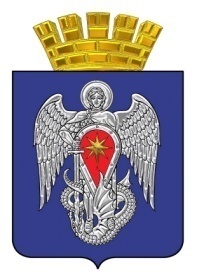 МИХАЙЛОВСКАЯ ГОРОДСКАЯ ДУМАВОЛГОГРАДСКОЙ ОБЛАСТИРЕШЕНИЕПринято Михайловской городской Думой 31 октября 2019 г.                                                                     № 226О проекте решения «О внесении изменений в Устав городского округа город Михайловка Волгоградской области»          В целях приведения Устава городского округа город Михайловка Волгоградской области в соответствие с федеральным законодательством, Михайловская городская ДумаРЕШИЛА:        1. Одобрить проект решения «О внесении изменений в Устав городского округа город Михайловка Волгоградской области» (Приложение № 1).      2. Установить Порядок учета предложений по проекту решения «О внесении
изменений в Устав городского округа город Михайловка Волгоградской области», участия граждан в его обсуждении и проведения по нему публичных слушаний (Приложение № 2).      3. Назначить публичные слушания  по проекту решения «О внесении изменений в  Устав городского округа город Михайловка Волгоградской области» 21.11.2019 г. в 16.00 часов и провести публичные слушания в актовом зале администрации городского округа город Михайловка по адресу: г. Михайловка, ул. Обороны, 42 а.      4. Назначить докладчиком по проекту решения «О внесении изменений в  Устав городского округа город Михайловка Волгоградской области»  Филатову С.А. – начальника  отдела по правовому обеспечению администрации городского округа, содокладчиком - Кожевникова Н.Г. – председателя постоянной комиссии по социальной политике и защите прав граждан Михайловской городской Думы.       5. Опубликовать в информационной общественно - политической газете «Панорама новостей. Городской округ город Михайловка»  проект решения «О внесении изменений в Устав городского округа город Михайловка Волгоградской области» 05.11. 2019 г.      6. Настоящее решение вступает в силу со дня его подписания и подлежит официальному опубликованию.        7. Контроль исполнения настоящего решения возложить на постоянную комиссию по социальной политике и защите прав граждан Михайловской городской Думы.Председатель Михайловской городской ДумыВолгоградской области                                                                                     Т.А. Забазнова01 ноября 2019 г.  Приложение № 1 к решению Михайловской городской Думы                                                                                                                                                  от 01.11.2019 г.  № 226   «О проекте решения «О внесении изменений в Устав городского округа город Михайловка Волгоградской области»проектМИХАЙЛОВСКАЯ ГОРОДСКАЯ ДУМАВОЛГОГРАДСКОЙ ОБЛАСТИРЕШЕНИЕПринято Михайловскойгородской Думой                   2019 г.                     № О внесении изменений в Устав городского округа город Михайловка Волгоградской области           Руководствуясь Федеральными законами от 01.05.2019 № 87-ФЗ «О внесении изменений в Федеральный закон «Об общих принципах  организации местного самоуправления в Российской Федерации», от 26.07.2019 № 228-ФЗ «О внесении изменений в статью 40 Федерального закона «Об общих принципах  организации местного самоуправления в Российской Федерации» и статью 13.1 Федерального закона                          «О противодействии коррупции», от 02.08.2019 № 283-ФЗ «О внесении изменений                       в Градостроительный кодекс Российской Федерации и отдельные  законодательные акты Российской Федерации» и статьей 19 Устава городского округа город Михайловка Волгоградской области,  Михайловская городская ДумаРЕШИЛА:1. Внести в Устав городского округа город Михайловка Волгоградской области              от 29 декабря 2005 года № 57 (в редакциях от 04.05.2006 г. № 30, от 15.12.2006 г.  № 112,                    от 13.11.2007 г. № 252, от 16.06.2008 г. № 324, от 29.06.2009 г. № 402, от 02.11.2009 г.             № 448, от 05.05.2010 г. № 514,  от 18.05.2011 г.  № 581, от  25.10.2011 г.  № 606,                         от 17.12.2012 г. № 748, от 23.09.2014 г.  № 900,  от 20.02.2015 г. № 947, от 27.10.2015 г.              № 1006, от 23.08.2016 г. № 1084, от  11.05.2017 г. № 1150, от 21.07.2017 г. № 1176,                      от 15.12.2017 г. № 31, от 30.01.2018 г. № 51, от 27.04.2018 № 71, от 30.01.2019 № 154,                   от 31.05.2019 № 183) следующие изменения: 1.1. В части 1 статьи 5:а) пункт 29 после слов «документации по планировке территории,» дополнить словами «выдача градостроительного плана земельного участка, расположенного в границах городского округа,»;б) пункт 37 после слов «условий для» дополнить словами «развития сельскохозяйственного производства,»;в) в пункте 45  слова «О государственном кадастре недвижимости» заменить словами «О кадастровой деятельности»;».1.2. В абзаце седьмом части 2 статьи 8 после слова «систематическое» дополнить словами «(два и более раз в течение последних двенадцати месяцев)».1.3. Пункт 11 части 8 статьи 17 дополнить словами «, если данным законом не предусмотрено иное;».1.4. Абзац второй части 1 статьи 18 изложить в следующей редакции: «Вновь избранная городская Дума собирается на первое заседание не позднее чем через 30 дней со дня избрания ее в правомочном составе.». 1.5. Статью 20 дополнить частью 4.1. следующего содержания:«4.1. Глава городского округа должен соблюдать ограничения, запреты и исполнять обязанности, которые установлены Федеральным законом «О противодействии коррупции», Федеральным законом «О контроле за соответствием расходов лиц, замещающих государственные должности, и иных лиц их доходам», Федеральным законом «О запрете отдельным категориям лиц открывать и иметь счета (вклады), хранить наличные денежные средства и ценности в иностранных банках, расположенных за пределами территории Российской Федерации, владеть и (или) пользоваться иностранными финансовыми инструментами.».1.6. Пункт 15 части 5 статьи 20  дополнить словами «, если иное не предусмотрено Федеральным законом «Об общих принципах организации местного самоуправления в Российской Федерации»;».1.7. В части 4 статьи 34 слова «Эл № ФС 77-72421» заменить словами «Эл № ФС77-72471».2. Настоящее решение подлежит официальному опубликованию после его государственной регистрации и вступает в силу после его официального опубликования.Председатель Михайловскойгородской Думы                                                                                                   Т.А. ЗабазноваГлава городского округа                                                                   город МихайловкаВолгоградской области                                                                                            С.А.Фомин«____» __________ 2019 г.  Приложение № 2 к решению Михайловской городской Думы                                                                                                                                                   от 01.11.2019 г.  № 226    «О проекте решения «О внесении изменений в Устав городского округа город Михайловка Волгоградской области»Порядок учёта предложений по проекту решения«О внесении изменений в Устав городского округа город Михайловка Волгоградской области» и участия граждан в его обсуждении и проведения публичных слушанийНастоящий Порядок направлен на реализацию прав граждан, проживающих
на территории городского округа город Михайловка, на осуществление местного
самоуправления путём участия в  обсуждении проекта решения «О  внесении
изменений в Устав городского округа город Михайловка Волгоградской области» (далее проект решения о внесении изменений в Устав).Обсуждение проекта решения о внесении изменений в Устав
осуществляется    посредством    участия    в    публичных    слушаниях,    а   также
направления   предложений   по   проекту   решения   о   внесении   изменений   в Устав.Проект решения о внесении изменений в Устав не позднее
чем за 30 дней до дня рассмотрения вопроса о принятии проекта решения о
внесении изменений в Устав на заседании Михайловской городской Думы   подлежит   официальному   опубликованию   в     информационной общественно - политической газете «Панорама новостей. Городской округ город Михайловка» для   обсуждения   населением   и   представления   по   нему предложений. Настоящий Порядок подлежит опубликованию  одновременно  с проектом нормативного правового акта.Предложения по проекту решения о внесении изменений в
Устав направляются в письменном виде председателю Михайловской городской Думы по адресу г. Михайловка ул. Обороны, 42а в течение 30 дней со дня опубликования проекта решения о внесении изменений в Устав.Одновременно с внесением предложений граждане должны представить следующие сведения: фамилия, имя, отчество, адрес места жительства, место работы (учёбы).5.	Для обсуждения проекта решения о внесении изменений в
Устав проводятся публичные слушания.6. Организацию и проведение публичных слушаний осуществляет председатель Михайловской городской Думы.Публичные  слушания по  проекту решения  о  внесении  изменений  в Устав проводятся по инициативе городской Думы не ранее чем
через 15 дней после официального опубликования указанного проекта решения.В   публичных   слушаниях   вправе   принять   участие   каждый   житель
городского округа.На публичных слушаниях по проекту решения о внесении изменений в Устав председательствует председатель Михайловской городской Думы Волгоградской области (далее - председательствующий).10.	Для ведения протокола публичных слушаний председательствующий
определяет секретаря публичных слушаний.11. Участникам    публичных    слушаний    обеспечивается    возможность высказывать своё мнение по проекту решения о внесении изменений 
в Устав.В зависимости от количества желающих выступить, председательствующий вправе ограничить время любого выступления.Всем желающим выступить предоставляется слово с разрешения председательствующего.Председательствующий вправе принять решение о перерыве в публичных слушаниях и продолжении их в другое время.По истечении времени, отведённого председательствующим для проведения публичных слушаний, участники публичных слушаний, которым не было предоставлено слово, вправе представить свои замечания и предложения в письменном виде. Устные замечания и предложения по проекту решения о внесении изменений в Устав заносятся в протокол публичных слушаний, письменные замечания и предложения приобщаются к протоколу.12. По   итогам   публичных   слушаний   большинством   голосов   от   числа присутствующих принимается заключение.Заключение по результатам публичных слушаний подписывается председательствующим и подлежит официальному опубликованию.13. Поступившие от населения замечания и предложения по проекту решения о внесении изменений в Устав, в том числе в ходе проведения публичных слушаний, носят рекомендательный характер.Указанные замечания и предложения рассматриваются на заседании городской Думы.После завершения рассмотрения предложений граждан и заключения публичных слушаний городская Дума принимает нормативный правовой акт. 14. Учёт предложений по проекту решения о внесении изменений в Устав, участие граждан в его обсуждении и проведение по нему публичных слушаний осуществляются в соответствии с настоящим Порядком.